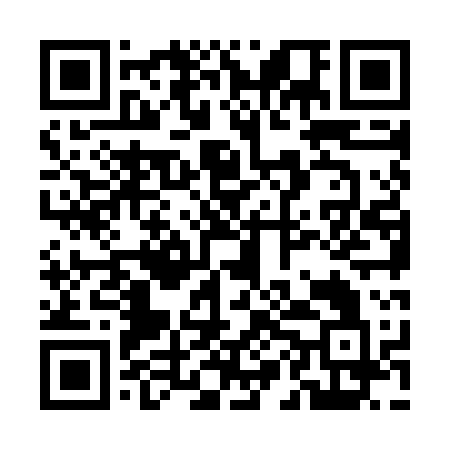 Prayer times for Char Dighalia, BangladeshWed 1 May 2024 - Fri 31 May 2024High Latitude Method: NonePrayer Calculation Method: University of Islamic SciencesAsar Calculation Method: ShafiPrayer times provided by https://www.salahtimes.comDateDayFajrSunriseDhuhrAsrMaghribIsha1Wed4:055:2511:573:236:287:492Thu4:045:2511:573:226:297:503Fri4:035:2411:563:226:297:504Sat4:025:2311:563:226:307:515Sun4:015:2311:563:216:307:526Mon4:005:2211:563:216:317:527Tue3:595:2111:563:216:317:538Wed3:595:2111:563:216:327:549Thu3:585:2011:563:216:327:5410Fri3:575:2011:563:206:327:5511Sat3:565:1911:563:206:337:5612Sun3:565:1911:563:206:337:5713Mon3:555:1811:563:206:347:5714Tue3:545:1811:563:196:347:5815Wed3:545:1711:563:196:357:5916Thu3:535:1711:563:196:357:5917Fri3:525:1611:563:196:368:0018Sat3:525:1611:563:196:368:0119Sun3:515:1511:563:196:378:0120Mon3:515:1511:563:186:378:0221Tue3:505:1511:563:186:388:0322Wed3:495:1411:563:186:388:0323Thu3:495:1411:563:186:398:0424Fri3:495:1411:563:186:398:0525Sat3:485:1311:573:186:408:0526Sun3:485:1311:573:186:408:0627Mon3:475:1311:573:186:418:0728Tue3:475:1311:573:186:418:0729Wed3:465:1311:573:186:428:0830Thu3:465:1211:573:186:428:0831Fri3:465:1211:573:186:438:09